NH Preschool Technical Assistance Network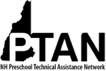 P.O. Box 1243, Concord NH 03302 • 603-865-7145 • Joan M. Izen, MA, CCC/SLP, Project Director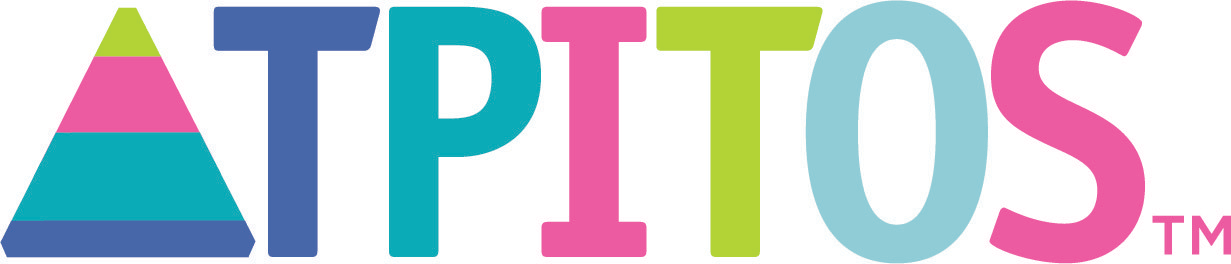 Teaching Pyramid Infant Toddler Observation Scale (TPITOS) for Infant and Toddler ClassroomsTPITOS™:Is a research-based assessment tool that measures implementation of teacher practices associated with the Pyramid Model for Promoting Social Emotional Competence in Young Children in classrooms serving children ages birth-3 yearsIs conducted by a trained and validated administratorIs intended to be an ongoing tool, not a one-time eventTPITOS™ Results:Provide teachers with feedback regarding their teaching practicesGuide Practice-Based Coaching action planningAre NOT intended to be used for teacher evaluationAre NOT intended to be shared with identifying information with anyone other than the teacher and the TPITOS administratorMay be visible in PIDS (Pyramid Model Implementation Data System) by others in your program who have designated roles in the system. Those with access to view PIDS data have an ethical responsibility to maintain the teacher’s results confidential as outlined in the site’s letter of commitment.TPITOS™ Helps Programs:Support effective implementation of the evidence-based Pyramid Model practicesPromote social-emotional competence in young childrenImplement strategies to prevent and address challenging behaviorCompare implementation of Pyramid Model practices across classrooms, teachers, and programsIdentify where teachers need extra professional development and supportI Can Expect my TPITOS™ Administrator to:Provide basic information about the TPITOS™ so that I understand the purpose and processSchedule on a day and time that is mutually convenient Conduct a 2-hour classroom observation Conduct a 15-30 minute interview about use of Pyramid Model practicesProvide a strength-based feedback session to reflect on results and answer questionsProvide me with a copy of my TPITOS™ scoring bookletPTAN Program Coach and Trainer Becky Britton is available to support TPITOS administrators and can be reached at beckybrittonnh@gmail.com